           Dječji tjedan 2023.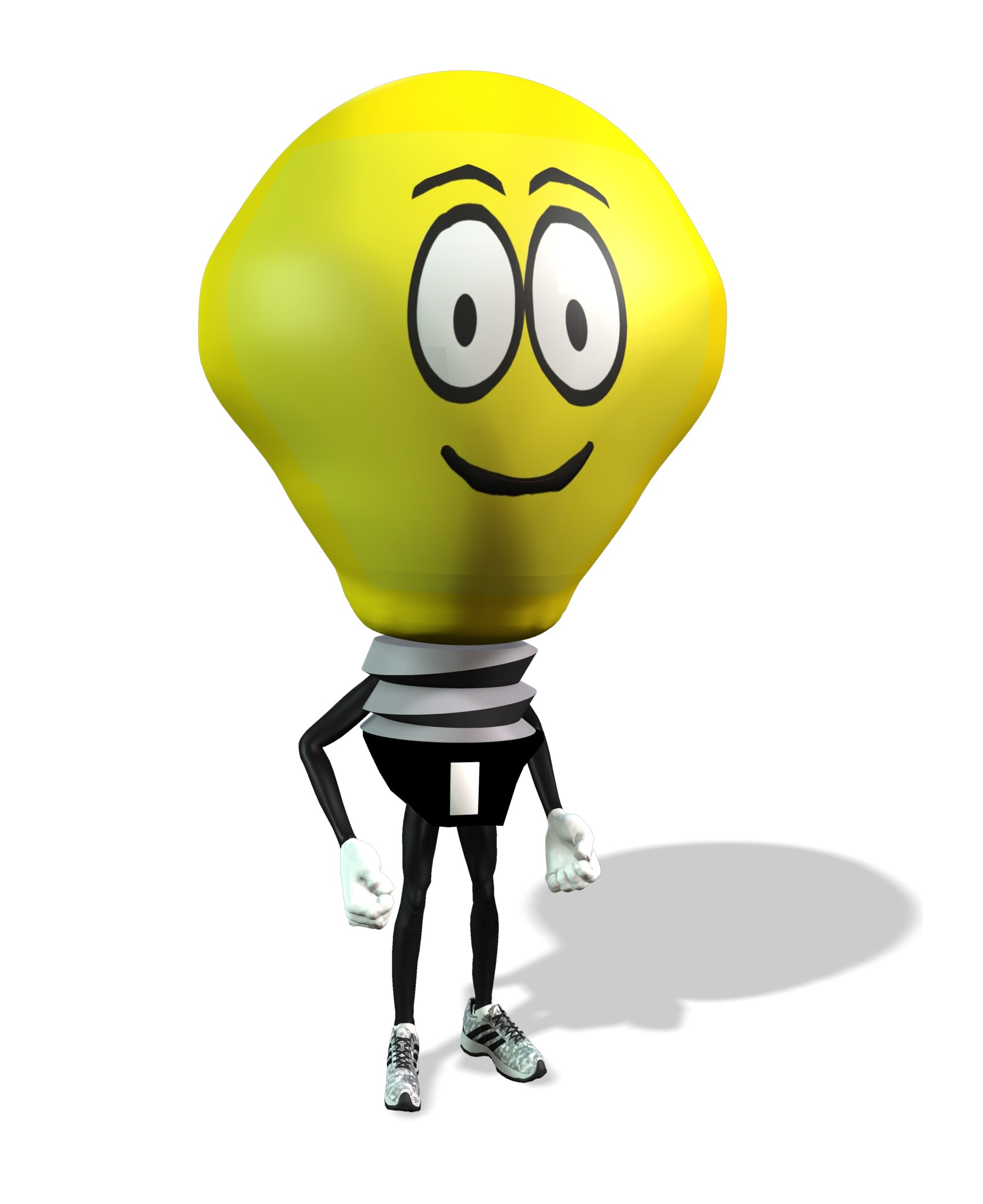 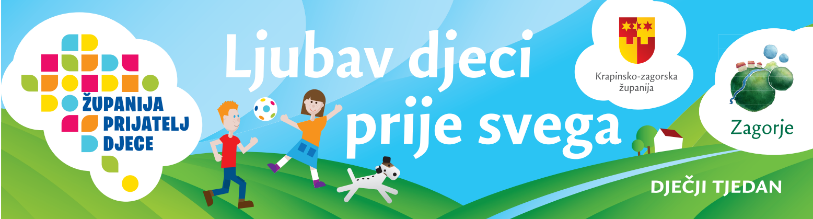 SUGLASNOST RODITELJAU organzaciji Krapinsko - zagorske županije i u suradnji sa školama tijekom Dječjeg tjedna (2. – 8. listopada 2023. g.) diljem Županije održat će se besplatne radionice za svu zainteresiranu djecu i mlade. Ukoliko Vaše dijete želi sudjelovati u radionici, molimo za pisanu suglasnost čime potvrđujete da dajete suglasnost da fotografije nastale tijekom radionice budu slobodno objavljene na županijskim mrežnim stranicama i u medijima. Osobni podaci djeteta služe isključivo u svrhu identifikacije i broja sudionika te u druge svrhe neće biti obrađivani. Ime i prezime djeteta: __________________________               	          	      Razred:  _______            MOJE ĆE DIJETE SUDJELOVATI U RADIONICI: Mjesto održavanja: _________________________________________ Datum radionice: __________________________________________Naziv radionice: ____________________________________________________________________, _____________		Potpis roditelja: _______________________               (mjesto)                                (datum) 